1992 год27 Краснознаменная дальневосточная дивизия Ракетных войск стратегического назначения Вооружённых сил Российской Федерации  (РВСН ВС РФ) с районом дислокации пгт Углегорск, Свободненский и Шимановский районы Амурской области, командир с 1990 года генерал-майор Александр Николаевич Винидиктов). С 1992 по 1994 год между РФ и Казахстаном велись переговоры о дальнейшей эксплуатации космодрома Байконур. Соглашение между Российской Федерацией и Республикой Казахстан об основных принципах и условиях использования космодрома «Байконур» заключено 28 марта 1994 года. Договор аренды комплекса «Байконур» между Правительством РФ и Правительством Республики Казахстан ратифицирован Федеральным законом РФ от 17 мая 1995 года № 77-ФЗ (арендная плата - 115 миллионов долларов США в год).27 июля 1992 года Указом президента РФ Управление начальника космических средств Министерства обороны СССР, преобразовано в род войск центрального подчинения — Военно-космические силы (ВКС). Командующий генерал-полковник Владимир Иванов (по 1996 год). В состав вошли космодромы Байконур, Плесецк а после образования в 1994 году и 17–й Главный центр испытаний и применения космических средств Военно-космических сил МО РФ (17-й ГЦИП КС).Российское Космическое агентство (РКА) при Правительстве Российской Федерации образовано Указом Президента РФ № 185 от 25 февраля 1992 г. На РКА возлагались задачи:проведение государственной политики России в области космоса; разработка совместно с другими органами и предприятиями проекта Российской государственной космической программы; осуществление функций генерального заказчика космических средств научного и народнохозяйственного назначения; координация коммерческих космических проектов научного и народнохозяйственного назначения;развитие исследовательской и испытательной базы российской космонавтики, новых техники и технологий; взаимодействие с соответствующими органами государств СНГ и других зарубежных стран в области исследования и использования космического пространства, а также наземных объектов космической инфраструктуры.В конце 1992 года вопрос о необходимости создания и выбора места расположения нового российского космодрома на территории России был поставлен ВКС перед руководством ВС РФ, что послужило причиной проведения в 1993 году рекогносцировочных работ. 29 декабря 1992 года ЦНИИМаш подготовило заключение по оценке воздействия на окружающую среду летных испытаний ракет-носителей (РН) «Старт-1» и «Старт». Данное заключение проведено в качестве необходимого этапа для проведения государственной экологической экспертизы в применении к району космодрома Плесецк (53-й Государственный испытательный полигон РВСН). В дальнейшем РН «Старт-1» использовалась и на космодроме «Свободный» как РН «Старт-1.2».Инф А.С.Суслова: в 1992 году на имя А.А.Кривченко поступило письмо от проживающего в городе Благовещенске молодого человека (до 20 лет) с предложением построить на территории Амурской области коммерческий космодром. Обоснованием создания такого космодрома указывалось преимущество широтного расположения области для выведения полезной нагрузки на орбиту. Письмо было отписано мне для подготовки ответа. Ответ указывал на отсутствие в настоящее время инвестиций для строительства космодрома при достоверности указанных преимуществ для размещения космодрома в области. Молодой человек был не трудоустроен и учитывая его ориентировку на космическую тему мы переговорили с завучем 5 й школы г. Благовещенска о рассмотрении возможности его трудоустройства в качестве руководителя школьного кружка моделирования ракет. По сути сделать что-либо больше учитывая отсутствие образования и возраст мы не могли. В дальнейшем взаимоотношения с молодым человеком не продолжались. Это было первое (известное мне) официальное предложение по созданию коммерческого космодрома в области. ФИО молодого человека, его письмо и ответ не сохранились.Глава администрации Амурской области Кривченко Альберт Аркадьевич (с 8 октября 1991 по май 1993)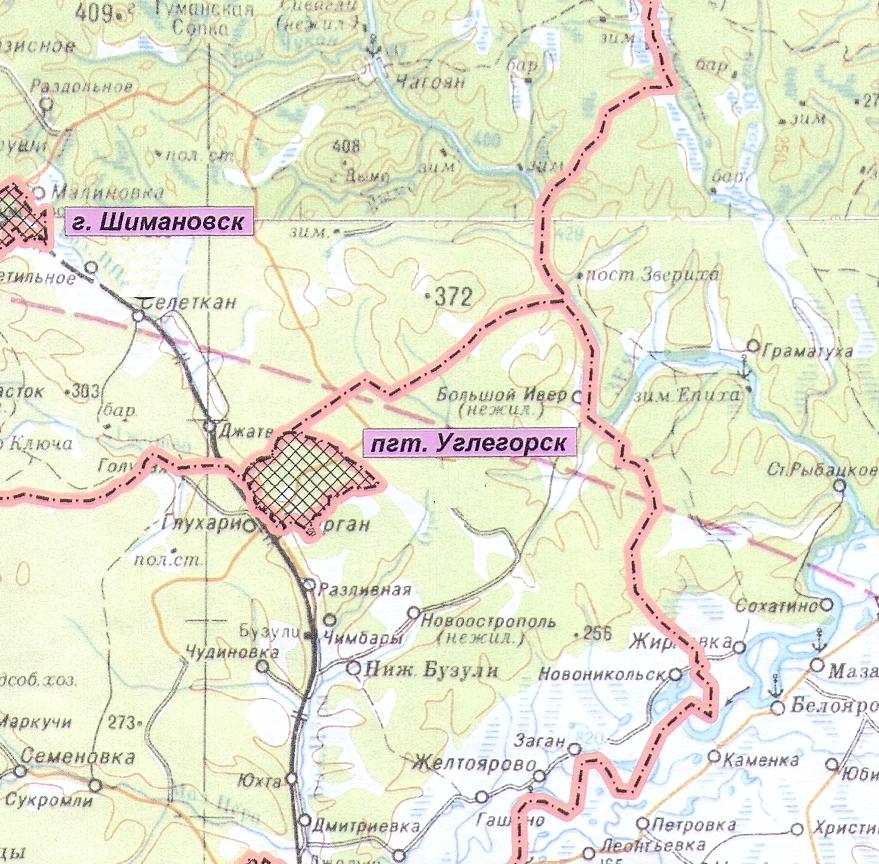 